Istituto Comprensivo di Medesano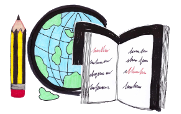 Via De Gasperi 2 	tel  0525.420.40343014 Medesano (PR) 	fax  0525.422.659C.M.  PRIC80900A 	mail  pric80900a@istruzione.itC.F.  92103030349	web  www.icmedesano.edu.it Piano Didattico Personalizzato Scuola primaria /secondaria di primo grado(per DSA -  BES)ISTITUZIONE SCOLASTICA: ……………………………………………ANNO SCOLASTICO: ………………………………………………DATI GENERALI(Compilare  tutte le parti in grassetto seguendo le indicazioni fornite)Nome e Cognome __________________________________________________________Data di nascita ____________________________________________________________indirizzo           ____________________________________________________________Cellulare /mail ____________________________________________________________Classe               ____________________________________________________________Insegnanti del team/cordinatore del cdc________________________________________DIAGNOSI MEDICO-SPECIALISTICA(I dati utili sono presenti nella certificazione 170 per DSA, altre valutazioni,  se in possesso, per BES)Codice F81 _____________Descrizione sintetica  _________________________________________________________Redatta in  data _________________da _________________presso ___________________conformità in data ____________ (solo per diagnosi di specialisti privati)INTERVENTI PREGRESSI E/O CONTEMPORANEI AL PERCORSO SCOLASTICO Es. logoterapia, psicomotricità, intervento psicologico...i dati possono essere ricavati dalla certificazione o dal colloquio con la famigliaeffettuati da ______________________________________________________________presso  __________________________________________________________________periodo e frequenza ________________________________________________________modalità _________________________________________________________________SCOLARIZZAZIONE PREGRESSADocumentazione relativa alla scolarizzazione e alla didattica nella scuola dell’infanzia o in scuole precedentemente frequentate, eventuali difficoltà riscontratei dati possono essere ricavati dal colloquio con le insegnanti degli anni precedenti o con la famiglia o dalla documentazione ricevuta secondo il progetto di continuitàRAPPORTI SCUOLA-FAMIGLIAQuesta sezione è molto importante da compilare in quanto il PDP è un "contratto"tra scuola e famiglia finalizzato al raggiungimento del successo scolastico dell'alunno con DSA, raggiungibile solo se si attiva una buona comunicazione tra la scuola e la famigliaSi concordano :le modalità di aiuto (inserire brevemente l'intervento adottato a scuola )l'eventuale  riduzione dei compiti e le modalità di assegnazione (quantità, scadenze,assegnazione scritta sul diario dal docente o con l'aiuto di un compagno...)le interrogazioni programmate  (e le eventuali modalità di preparazione: es mappe, appunti forniti dalla scuola, domande guida...)la famiglia a casa si impegna:a fornire al figlio eventuali modalità di aiuto concordate con gli insegnanti (chi/ per quanto tempo / per quali discipline)a fornire gli strumenti compensativi per lo studio domestico (quali? pc, software specifici, sintesi vocale, libri digitali, mappe, tabelle...a collaborare con il corpo docente per strutturare un percorso adeguato all'alunno(definire brevemente l'atteggiamento della famiglia: collaborativo, presente ma non collaborativo, non presente, di delega...)a supportare il figlio nella cura e nell'organizzazione del materiale scolastico necessario, a          prendere visione quotidianamente del diario e delle comunicazioni scuola famiglia (eventuali note significative)FUNZIONAMENTO DELLE ABILITÀ DI LETTURA, SCRITTURA E CALCOLO(Compilare utilizzando i dati presenti nella certificazione 170 relativa alle abilità strumentali e i dati raccolti durante l'osservazione sistematica in classe)Eventuali disturbi nell'area motorio-prassica:Eventuali disturbi o difficoltà nell'area dell’ attenzione e concentrazione*:Eventuali disturbi nell'area della memoria*:Bilinguismo o italiano L2:2.AREA DELL'AUTONOMIA/AREA AFFETTIVA RELAZIONALE(Le parti in corsivo suggerite tra parentesi sono esempi che possono essere utilizzati. Ciò che non si utilizza deve ovviamente essere omesso)AREA DELL'AUTONOMIAAREA AFFETTIVA RELAZIONALE3-DIDATTICA PERSONALIZZATAStrategie e metodi di insegnamento:inserire o evidenziare solo quello che effettivamente viene utilizzato in classe ed eliminare strategie e metodi che non fanno parte della pratica quotidiana.Se alcune strategie vengono usate solo per alcune materie esplicitatelo tra parentesi4.STRUMENTI COMPENSATIVI,MISURE DISPENSATIVEIn questa sezione è necessario inserire solo gli strumenti compensativi e le dispense effettivamente utili all'alunno per favorire il suo percorso di apprendimento. L'utilizzo di tali strumenti va verificato nella pratica ed eventualmente modificato se ritenuto utile dagli insegnanti nel momento della verifica del pdp o qualora lo si ritenga necessario.                                           STRUMENTI COMPENSATIVIMacroarea linguistico-espressiva, materie di studio ed inglese.lettura da parti di altri di testi e consegne quando necessariolettura con sintesi vocale,utilizzo libri digitali(a casa)software didattici specifici formulari, sintesi, schemi, mappe concettuali delle unità di apprendimento e delle regole grammaticali e sintattiche(tempi verbali,analisi logica ,analisi grammaticale...).utilizzo di appunti e schemi già predisposti per facilitare lo studioscrittura in stampato maiuscoloavvio all'uso uso del pc con correttore ortografico e programma di videoscrittura (a casa)e a software per costruire schemi /mappe concettualidettatura all'insegnante o a un compagno quando necessarioassegnare ,durante il dettato o la copia dalla lavagna ,una copia del testo da copiare in stampato maiuscoloutilizzo della linea del tempo,di cartine geografiche,di immagini per favorire la memorizzazionedizionario multimediale e visuale con immaginiMacroarea logico matematica e scientificaretta ordinata dei numeritavola pitagorica,calcolatrice  per verifiche ed esercitazionitabella delle misure e delle formule geometricheutilizzo di materiale strutturato e pratico.figure geometriche già predisposte e costruitelettura da parte di altri del testo del problema e delle consegnesemplificazione del testo del problema software didattici specifici                                         MISURE DISPENSATIVEdall’utilizzo dei quattro caratteri e dall'uso del corsivodalla lettura ad alta voce (se non su richiesta esplicita da parte dell'alunno)dal copiare dalla lavagna (testi lunghi e complessi)da un eccessiva quantità di esercizi in classe e di compiti a casadal prendere appunti sui quali studiare MODALITA' DI VERIFICA programmazione di verifiche scritte e oraliprogrammare verifiche scalari a difficoltà crescente o suddivise in più partiIntrodurre prove informatizzate (se necessario)proposta di verifiche strutturate con domande chiuse  inserimento di dati,vero/falso, risposte multipleutilizzo di mappe o schemi con domande chiave per guidare la stesura del testoutilizzo di strumenti e mediatori didattici nelle prove sia scritte che oraliriduzione del numero degli esercizi o assegnazione di tempi più lunghi per l'esecuzioneVALUTAZIONE E DISPENSAdispensa dalla valutazione di errori ortograficidispensa dalla valutazione della lettura strumentaledispensa dalla valutazione dello studio mnemonico delle tabellinedispensa dalla valutazione dello studio mnemonico delle formule matematiche e geometrichedispensa dalla valutazione degli errori di calcolodispensa dalla valutazione delle imprecisioni nell'uso della terminologia specifica della matematica e della geometriadispensa dallo studio mnemonico di definizioni e datevalutazione che  tenga più conto del contenuto  che della forma(sia in esposizioni scritte che in esposizioni orali)eventuale riduzione dello studio della lingua straniera in forma scrittaParma,    /     /     Il team docente/collegio docentiIl Dirigente ScolasticoI genitoriSpecialista o tecnico competente*può essere presente anche la firma dello specialista che ha redatto la diagnosi o da un tecnico competente nel caso prendano visione del documento.......LETTURAElementi desunti dalla diagnosiElementi desunti dall’osservazione in classeLETTURAVelocitàLETTURACorrettezzaLETTURAComprensioneSCRITTURAGrafiaSCRITTURATipologia di erroriSCRITTURAProduzioneCALCOLOMentaleCALCOLOPer iscrittoAltroi dati utili sono presenti sulla certificazione 170 o possono essere desunti dall'osservazione in classe anche se non segnalati dallo specialista (es: pur non essendo segnalato nella certificazione si osservano difficoltà di tipo... soprattutto durante le seguenti attività....)*memoria: capacità di registrare, immagazzinare e rievocare informazioni con particolare riferimento allacapacità di recupero delle informazioni a breve e a lungo termine,*attenzione: capacità di focalizzarsi su uno o più stimoli esterni e/o interni, per periodi di tempo più omeno prolungati,su eventuali situazioni, argomenti e altro che sollecitano l’attenzione e la motivazioneAltroi dati utili sono presenti sulla certificazione 170 o possono essere desunti dall'osservazione in classe anche se non segnalati dallo specialista (es: pur non essendo segnalato nella certificazione si osservano difficoltà di tipo... soprattutto durante le seguenti attività....)*memoria: capacità di registrare, immagazzinare e rievocare informazioni con particolare riferimento allacapacità di recupero delle informazioni a breve e a lungo termine,*attenzione: capacità di focalizzarsi su uno o più stimoli esterni e/o interni, per periodi di tempo più omeno prolungati,su eventuali situazioni, argomenti e altro che sollecitano l’attenzione e la motivazioneAltroi dati utili sono presenti sulla certificazione 170 o possono essere desunti dall'osservazione in classe anche se non segnalati dallo specialista (es: pur non essendo segnalato nella certificazione si osservano difficoltà di tipo... soprattutto durante le seguenti attività....)*memoria: capacità di registrare, immagazzinare e rievocare informazioni con particolare riferimento allacapacità di recupero delle informazioni a breve e a lungo termine,*attenzione: capacità di focalizzarsi su uno o più stimoli esterni e/o interni, per periodi di tempo più omeno prolungati,su eventuali situazioni, argomenti e altro che sollecitano l’attenzione e la motivazioneAltroi dati utili sono presenti sulla certificazione 170 o possono essere desunti dall'osservazione in classe anche se non segnalati dallo specialista (es: pur non essendo segnalato nella certificazione si osservano difficoltà di tipo... soprattutto durante le seguenti attività....)*memoria: capacità di registrare, immagazzinare e rievocare informazioni con particolare riferimento allacapacità di recupero delle informazioni a breve e a lungo termine,*attenzione: capacità di focalizzarsi su uno o più stimoli esterni e/o interni, per periodi di tempo più omeno prolungati,su eventuali situazioni, argomenti e altro che sollecitano l’attenzione e la motivazioneapproccio agli impegni scolastici (è generalmente autonomo, è autonomo nelle seguenti aree ma va supportato.... necessita di azioni di supporto in una fase specifica del lavoro, necessita di una semplificazione delle consegne, necessita di un piano di lavoro strutturato, necessita di un controllo sistematico degli assegni per casa e della compilazione del diario, è motivato ma le difficoltà strumentali rendono difficoltoso il percorso di apprendimento, la motivazione allo studio è selettiva …) capacità organizzative (non/sa gestirsi, sa gestire il materiale scolastico, sa organizzare un piano di lavoro, va supportato nella gestione del materiale scolastico, nell'organizzazione e nella pianificazione del lavoro…) punti di forza abilità**la parte relativa ai punti di forza e alle  abilità va compilata con cura perchè per strutturare un percorso di apprendimento possibile e positivo non si può prescindere da questo aspetto che talvolta consiste proprio nell'osservazione e nella valorizzazione di caratteristiche non prettamente scolasticheAtteggiamento/comportamento:mostra sicurezza e competenza... interesse se viene valorizzato... mostra senso di inadeguatezza... scarsa autostima...ansia prestazionale.... caduta della motivazione...difficoltà nella gestione della frustrazione... ad accettare l'errore...depressione... alterazione del comportamento (ritiro/reattività)con compagni( ha difficoltà /sa relazionarsi o  interagire,  partecipa agli scambi comunicativi, accetta di lavorare in gruppo, accetta /fornisce aiuto ....)con gli adulti( ha difficoltà/sa relazionarsi o ad interagire, partecipa agli scambi comunicativi, richiede aiuto se necessario,  accetta consigli, dimostra fiducia, mostra difficoltà nel rispetto delle regole della classe ...)Consapevolezza delle proprie difficoltà( da rafforzare, da sviluppare, acquisita,ne parla, le accetta, elude il problema,vorrebbe parlarne con i compagni …)accettazione da parte dell'alunno di eventuali misure dispensative o strumenti compensativi(non/accetta con serenità la necessità di utilizzare strategie didattiche personalizzate e individualizzate,va stimolato a capire l'effettiva necessità dell'utilizzo di strumenti compensativi o di misure dispensative,è in grado di utilizzare in autonomia i seguenti strumenti compensativi...)Valorizzare nella didattica linguaggi comunicativi altri dal codice scritto (linguaggio iconografico, parlato), utilizzando mediatori didattici quali immagini, disegni e riepiloghi a voceUtilizzare schemi e mappe concettuali,tabelle ,domande guida.Insegnare l’uso di dispositivi extratestuali per lo studio (titolo, paragrafi, immagini) Promuovere inferenze, integrazioni e collegamenti tra le conoscenze e le disciplineDividere gli obiettivi di un compito in “sotto obiettivi” Offrire anticipatamente schemi grafici relativi all’argomento di studio, per orientare l’alunno nella discriminazione delle informazioni essenzialiPrivilegiare l’apprendimento dell’esperienza e la didattica laboratorialePromuovere processi metacognitivi per sollecitare nell’alunno l’autocontrollo e l’autovalutazione dei propri processi di apprendimentoIncentivare la didattica di piccolo gruppo e il tutoraggio tra pariPromuovere l’apprendimento collaborativoSTRUMENTI COMPENSATIVIL’alunno con DSA può usufruire di strumenti compensativi che gli consentono di compensare le carenze funzionali determinate dal disturbo. Aiutandolo nella parte automatica della consegna, permettono all’alunno di concentrarsi sui compiti cognitivi oltre che avere importanti ripercussioni sulla velocità e sulla correttezza.COMPENSARE E' quindi l'azione che mira a ridurre gli effetti negativi del disturbo per raggiungere comunque prestazioni funzionalmente adeguate. MISURE DISPENSATIVEAll’alunno con DSA è garantito l’essere dispensato da alcune prestazioni non essenziali ai fini dei concetti da apprendere. DISPENSAREHa lo scopo di evitare ,con un'adeguata azione di tutela,che il disturbo possa comportare un generale insuccesso scolastico con ricadute personali anche gravi.ARTE, MUSICA, EDUCAZIONE TECNICAPer la parte teorica delle discipline si fa riferimento agli strumenti compensativi, alle dispense ,alle modalità di verifica e di valutazione delle materie di studioper la parte pratica delle discipline bisogna tener presente le difficoltà prassiche e procedurali nell’utilizzo degli strumenti da disegno e nell’apprendimento dello strumento musicale Materia Nome del docentefirma